Message to JUFE1.Name: Jana Lísková2. Country: Czech Republic3.Home University: University of Economics, Prague4.Study Program: Exchange Program 5.Period of Study in JUFE: Sep.2019--Jan.20206.Message to JUFE:First of all, I would like to express my thanks to JUFE for this amazing opportunity to study abroad here in China. It has been almost four of the most exciting, life-changing and memorable, but also very challenging months I have ever spent in my entire life. This experience as an exchange student, without a doubt, helped me grow as an individual and also improved my knowledge of Chinese culture. I learned to speak English language a lot more freely (and definitely better), and I met a lot of new interesting people from different parts of world.When I came to China – completely different country from what I was used to, it was kind of hard for me to cope with all these changes and to speak only English, but thanks to the volunteers it was a lot easier for me to settle here 😊. Chinese students maybe quite shy and their English may not be as good as native speakers, but they are really nice, friendly and always helpful!So many thanks to the Overseas Education School office as well as my own university for making this happen!!7. Individual photo: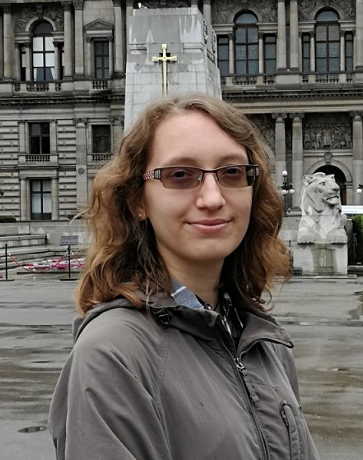 